РЕЗУЛЬТАТЫ ИССЛЕДОВАНИЯ УРОВНЯ УДОВЛЕТВОРЕННОСТИ НАУЧНО-ПЕДАГОГИЧЕСКИХ РАБОТНИКОВ УНИВЕРСИТЕТАС целью систематического обеспечения руководства Университета полным объемом необходимой информации о различных аспектах жизни и проблемных ситуациях, возникающих у ППС в ходе профессиональной деятельности, а также с целью мониторинга степени их удовлетворенности в Университете ежегодно проводится анкетирование. Анкета состоит из 24 вопросов. Вопросы оценивались по шкале от 1 до 5, где
1 - не удовлетворен
2 - частично не удовлетворен
3 - удовлетворен
4 - в полной мере удовлетворен
5 - высокая степень удовлетворения.Опрос проводится по таким важным блокам как: общая информация, качество условий труда, качество организации обеспечения и осуществления учебного процесса.В данном исследовании приняло участие 270 респондентов, что на 137 респондентов больше, чем в прошлом году. На вопрос наличие квалификационной категории/ученой степени респонденты ответили в 29% случаев, что не имеют ни категории, ни ученой степени (рисунок 10).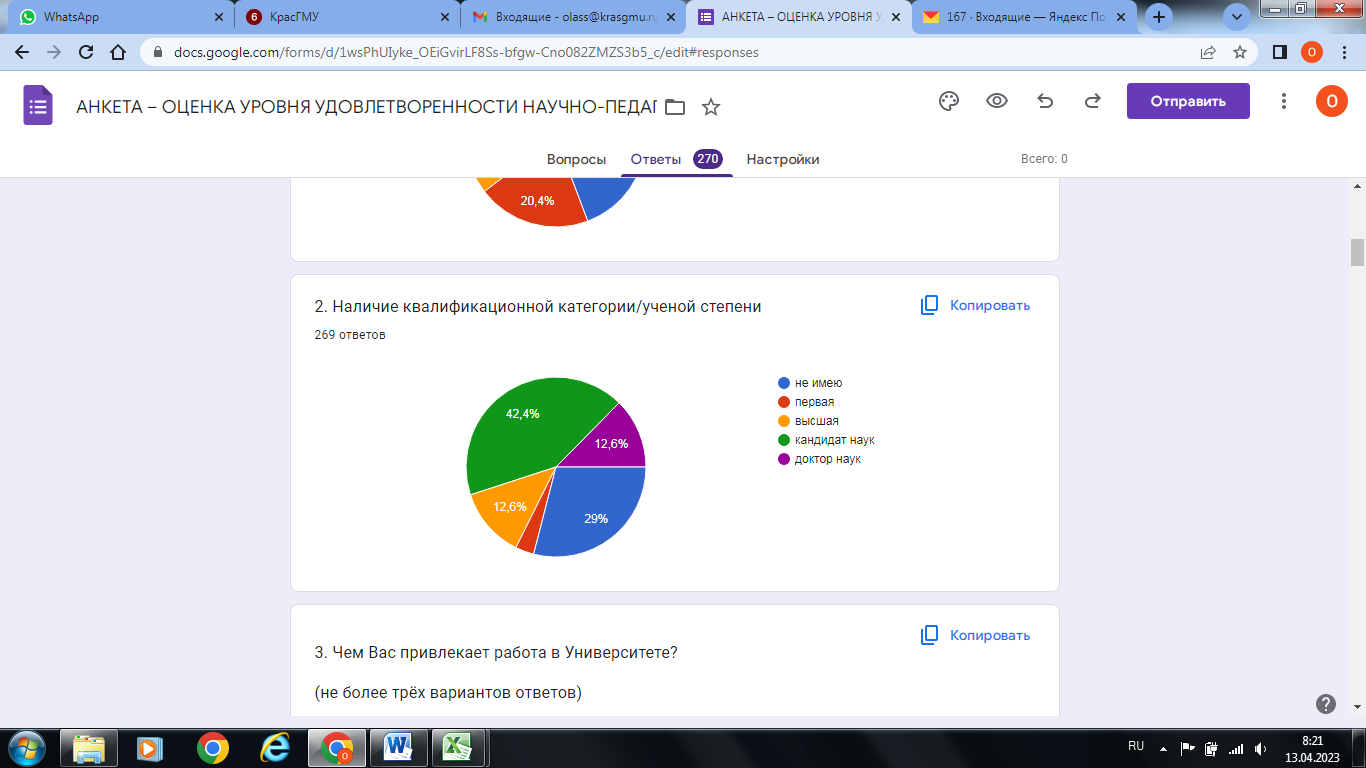 Рисунок 10 – Наличие квалификационной категории/ученой степениНа вопрос чем вас привлекает работа в университете 43,3% респондентов отметили возможность заниматься интересной творческой работой, 35,6% возможностью профессионально расти и самосовершенствоваться, 37% возможностью заниматься научной и учебно-методической деятельностью.Уровнем заработной платы выражают большую неудовлетворенность (60,6% случаев), в прошлом году в 60,4% случаев. А также выразили свое наибольшее неудовлетворение в мотивировании и стимулировании труда (22,6%).В 80,3% случаев НПР участвует в различных конференциях, семинарах. Удовлетворенность в разрезе 2 отчетных периодов представлена в таблице 3 по 20 критериям.Таблица 3 – Процент уровня удовлетворенности НПР по заданным критериямПодводя итог всему вышеизложенному можно сделать вывод, что самую высокую удовлетворенность респонденты выражают по таким критериям как (более 80%):мероприятиями, проводимыми по охране труда, технике безопасности, пожарной безопасности – 94,8%;признанием успехов и достижений – 81,9%;доступностью информации о жизни Университета, поступающей от руководства Университета – 93%;уровнем медицинского обслуживания (обязательные медицинские осмотры, диспансеризация и т.д.) – 88,5%;организацией повышения квалификации в Университете – 88,9%;уровнем спортивно-материальной базы Университета – 91,8%;информационную наполненность сайта учебными и методическими материалами, нормативно-правовой документацией – 87%;содержанием и структурой используемых информационных технологий (электронных учебных пособий, учебно-методических наглядных пособий) – 87%;обеспеченностью учебной и методической литературой, которой пользуются респонденты – 85,9%;организацией учебных, производственных и преддипломных практик – 90, 5%;организацией и проведением воспитательной и внеучебной работы в Университете – 87,9%;Самую низкую удовлетворенность респонденты выразили к таким критериям (менее 70%). уровнем оснащенности в Университете современными компьютерными технологиями (возможностью работать на компьютере, использованием ресурсов интернета и т.д.) – 67,1%;удовлетворенность оснащением кабинетов, учебных кабинетов и лабораторий современным оборудованием, инструментарием, реактивами и т.д. – 53%;выполнением заявок по оснащению кабинетов и лабораторий – 55,2%;организацией питания в Университете – 54,5%;возможностью получать доплаты и надбавки на основании рейтинговой оценки профессиональных качеств – 67%.Данные критериальные показатели показывают самый низкий уровень удовлетворенности в течение 2 лет.В целом уровень удовлетворенности НПР составил за отчетный период – 78% (рисунок 11). В прошлом году – 78,2% (наблюдается стабильная динамика: - 0,2%).Рисунок 11 – Уровень удовлетворенности НПР за 2 годаОбласть для улучшения:Провести локальное, более подробное анкетирование по вопросам, показавшим менее 70% уровня удовлетворенности.Мотивировать к получению квалификационной категории преподавателей фармацевтического колледжа, получению ученой степени преподавателей высшей школы.N п/пКритерии удовлетворенности20222023уровень заработной платы60,6%60,6%удовлетворенность организацией учебных занятий, информированностью, расписанием76,5%75,1%организация научно-исследовательской/учебно-исследовательской работой в Университете удовлетворены порядка76,7%78,5%организация учебных, производственных и преддипломных практик81,4%90,5%организация и проведением воспитательной и внеучебной работы в Университете87,9%87,9%уровень оснащенности в Университете современными компьютерными технологиями (возможностью работать на компьютере, использованием ресурсов интернета и т.д.)67,8%67,1%информационная наполненность сайта учебными и методическими материалами, нормативно-правовой документацией91,2%87%содержание и структура используемых информационных технологий (электронных учебных пособий, учебно-методических наглядных пособий)87,4%87%обеспеченность учебной и методической литературой, которой пользуются респонденты86%85,9%удовлетворенность оснащением кабинетов, учебных кабинетов и лабораторий современным оборудованием, инструментарием, реактивами и т.д.58,2%53%выполнение заявок по оснащению кабинетов и лабораторий57,8%55,2%организация питания в Университете58,4%54,5%санитарно-гигиеническое состояние кабинетов, учебных аудиторий, лабораторий Университета80,9%73,3%уровень спортивно-материальной базы Университета93,1%91,8%возможность получать доплаты и надбавки на основании рейтинговой оценки профессиональных качеств62,6%67%мероприятия, проводимые по охране труда, технике безопасности, пожарной безопасности94,1%94,8%признание успехов и достижений79,3%81,9%доступность информации о жизни Университета, поступающей от руководства Университета94,6%93%уровень медицинского обслуживания (обязательные медицинские осмотры, диспансеризация и т.д.)85,9%88,5%организация повышения квалификации в Университете85%88,9%ИТОГ78,2%78%